Inbjudan till pressTräffa legenden Andy Cole i Sandviken den 20 majUnder måndagen den 20 maj finns Manchester United legenden och femfaldige Premier League-mästaren Andy Cole tillgänglig för intervjuer på Jernvallen i Sandviken.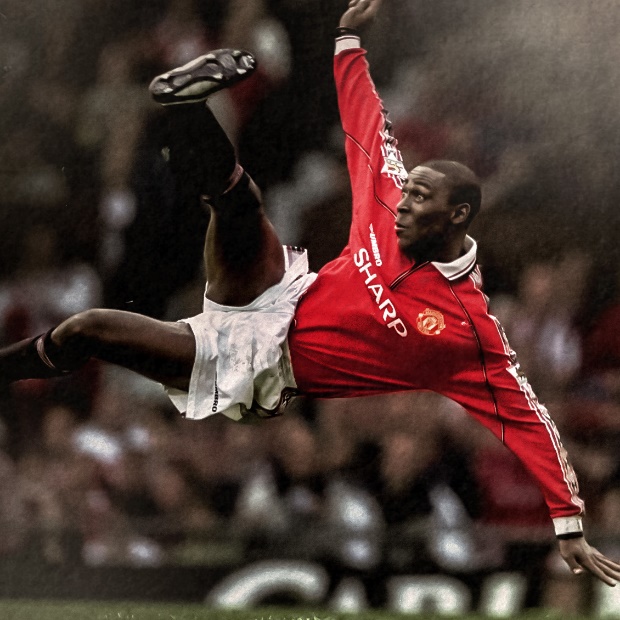 Det är Santander Consumer Bank Sverige som flyger in Manchester Uniteds världsberömda fotbollsskola för att bjuda Sandviken IF på barn- och ungdomsträning i världsklass. Fotbollsskolan pågår under en hel vecka med start kl 16:00 måndagen den 20 maj.Vill du få möjlighet att intervjua Andy Cole i Sandviken på måndag den 20/5 kontakta Annica Saltskog för tidsbokning.Kontakt:
Annica Saltskog
annica.saltskog@santanderconsumer.se 
Tel: +46 72 454 00 27Läs mer om Andy Cole här;https://www.manutd.com/en/players-and-staff/detail/andy-cole